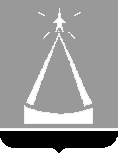 ГЛАВА  ГОРОДСКОГО  ОКРУГА  ЛЫТКАРИНО  МОСКОВСКОЙ  ОБЛАСТИПОСТАНОВЛЕНИЕ29.06.2021  №  354-пг.о. ЛыткариноО внесении изменений и дополненийв постановление Главы города Лыткариноот   14.11.2017   №  732-п«Об уточнении перечня избирательных участков и их границ,образованных на территории города Лыткарино» В соответствии с   п. 2  ст. 19  Федерального закона №67-ФЗ  от 12.06.2002 «Об основных гарантиях избирательных прав  и права на участие  в референдуме граждан Российской Федерации», с целью уточнения  границ избирательных участков, постановляю :Внести в постановление Главы города Лыткарино от   14.11.2017   № 732-п «Об уточнении перечня избирательных участков и их границ, образованных на территории города Лыткарино», следующие изменения и дополнения:1.1.Включить в состав избирательного участка:- №1425 домовладения: дома №№15А, 15Б, 15Д, 32, 33 микрорайон 6Заместителю Главы Администрации города–управляющему делами Администрации городского округа Лыткарино   Завьяловой Е.С.  обеспечить опубликование настоящего постановления в установленном порядке и размещение на официальном сайте города Лыткарино в сети «Интернет».К.А.Кравцов